  St Thomas Aquinas RC Secondary School Parent Council  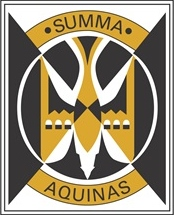 MINUTES of Meeting Tuesday 12th January 2022 7.30pm  on line by Zoom  IN ATTENDANCEClaire McInally – HT 					Marie Armstrong Laura Farrell - DHT						Shirley McCraeSophie Igoe – PT Parental engagement 			Susanne Millar	Christina McKitrick – Chair					Anne McCormickLeigh-Anne Donnelly – Treasurer				Pauline Bradshaw – Secretary 				 APOLOGIES Carol Hassan  Kath BroughOpening PrayerChair’s Report - CMcK Finance report – L-ADNot much activity to report. Balance in the PC account - £569.86. Only payment off the account since last meeting is the monthly Zoom payment. Purchase of toasters for the Breakfast Club to be reimbursed. Head Teacher’s Report Other issues discussed :-Attendance – remains stubbornly around 90% which is at the lower end of the figures for the city. The school will continue to work on this. Positive Destinations – The school will continue to support S4 and S5 leavers, and will look for additional opportunities to provide support within school for senior phase pupils who may prefer to go into work rather than further or higher education. Fundraising Strategy – SMThe Family Support Fund was launched and has already reached £1800. We’ll consider the next phase of publicity and promotion of the fund. This will target smaller donations. Parental Engagement – PT Parental EngagementA school newsletter was issued at the end of last term. It is still available on the School Glow blog site https://blogs.glowscotland.org.uk/gc/stthomasaquinassecondaryschoolglasgow/Link for the newsletter – https://sway.office.com/vxxTzrnceBrnqPA?ref=Link‘Celebrating Success’ postcards have been issued to pupilsFamily Learning Blocks – have taken place for S1 pupils and families in Home Economics. These were really successful and the intention is to have more of these covering different subjects and different year groups in S1-3. The first ‘face to face’ on line parent’s night took place before Christmas for S4. Positive feedback from staff and parents. These will be rolled out for other year groups. Breakfast club – ready to go in terms of equipment and ‘personnel’. Funding sources still being investigated. Climate Awareness and sustainable travel  Letter on sustainable travel – to be sent following this meeting. Grant funded bike storage to be installed. Meeting to discuss a suitable site to take place this week. Mental Health and Well Being Fund Leigh-Anne and Sophie are working on an application to this Fund, which would provide money for wellbeing and mental health activities aimed at families within the school community. Application to be submitted shortly and further update will be provided at the next meeting. Reports from training courses attended; upcoming training Leigh-Anne will be attending an Equalities Course organised by Connect. MCR Pathways are still looking for recruiting mentors. On line information sessions and training are available. A number of the PC members are MCR Pathway mentors and speak highly of the programme. AOCBThe Careers Carousel/ on line careers information – Christina will contact Ms Meehan to find out what the PC and parents can offer.  Equalities Policy – this is being developed by the school and a draft will be shared with the Parent Council for comment. Date of next meeting Wednesday 23rd February 2022